Pizza a la catalana Nombre________________  hora____            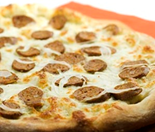 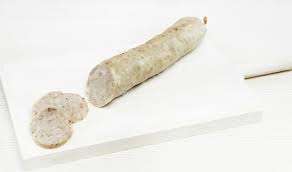 Pizza a la catalana es una receta para 2 personas, del tipo, de dificultad fácil y lista en 20 minutos. Fíjate cómo cocinar la receta. ingredientes -1 base pizza	-150 g butifarra blanca	   -1 cebolla     -tomate frito      -queso mozarella      -oréganocómo hacer pizza a la catalanaPon las siguientes pasos en el orden correcto, y usa palabras para indicarlo en la primera de cada pareja de rayas:_________ /  _________, (hornear)______________ la pizza a 180ºC unos 8 minutos, dependiendo de si nos gusta poco hecha o muy hecha._________ /   _______ (extender)________________ una capa de tomate sobre la base de pizza, procurando que quede bien extendida. Encima ponemos una capa de mozarella, y vamos repartiendo las rodajas de butifarra blanca y las tiras de cebolla. Espolvoreamos con orégano a nuestro gusto._________ /    ________ (Asegurarse)_________________ que la butifarra blanca no tiene piel, y la cortamos en rodajas de grosor medio. Pelamos y cortamos en tiras la cebolla.B. Ahora, piensa en unos sinónimos o palabras diferentes que puedes usar para indicar el mismo orden.Ahora, escribe otra receta.  Utiliza el mismo modelo con palabras transicionales:(Espacio para tus apuntes) o (espácio por tu torbellino de ideas)Título-					ingredientes:________________________________________________direcciones:_______/______	________________________________________________________________________			______________________________________________________________________________/_______	________________________________________________________________________			______________________________________________________________________________/________	________________________________________________________________________			________________________________________________________________________